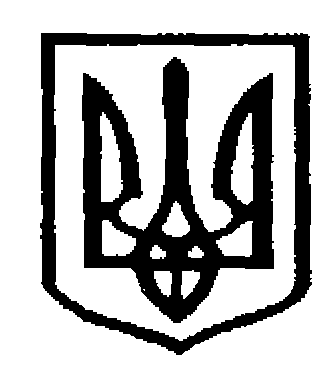 У К Р А Ї Н АЧернівецька міська радаУ П Р А В Л I Н Н Я   О С В I Т Ивул. Героїв Майдану, . Чернівці, 58029 тел./факс (0372) 53-30-87,  E-mail: osvitacv@gmail.com. Код ЄДРПОУ №02147345	   13.04.2018№01-34/788                             Керівникам закладів загальної                                                                               середньої освіти	Про відзначення 32-роковини         Чорнобильської  катастрофиВідповідно листа відокремленого підрозділу Громадської спілки «Всеукраїнська спілка інвалідів Чорнобиля» у Чернівецькій області від 03.04.2018№1, з метою належного відзначення у 2018 році 32-роковини Чорнобильської  катастрофи управління освіти Чернівецької міської ради рекомендує орієнтовні заходи:Просимо Вас розробити шкільні заходи та забезпечити їх виконання.	Начальник  управління  освіти Чернівецької міської  ради                                                        С.В. МартинюкНіміжан С. К., 53-33-39№ з/пНазва заходуДата та місце проведення заходуВідповідальні за проведення заходуПриміткаПровести  уроки  пам’яті  «Чорнобиль: подвиг і трагедія», уроки мужності «Вони життям платили за життя …»25-26 квітня2018рокуКерівники навчальних закладів освітиПровести виховні заходи: «Екологічні наслідки Чорнобиля»,«Біль Чорнобиля з роками не зникає», «Чорнобиль сьогодні…»23-26 квітня2018рокуКерівники навчальних закладів освітиОформити бібліотечну виставку науково-просвітницької  літератури  «Дзвони Чорнобиля» 23-27 квітня2018рокуКерівники навчальних закладів освітиПровести інформаційні години на тему: «Чорнобильська катастрофа: події, факти, цифри» Протягом лютого 2018 рокуКерівники навчальних закладів освітиОрганізувати виставки учнівських творів, малюнків, плакатів на теми: «Чорнобиль очима дітей»23-27 квітня2018рокуКерівники навчальних закладів освіти6.Залучати  до проведення заходів учасників ліквідації наслідків аварії на ЧАЕС за місцем їх проживання23-27 квітня2018рокуКерівники навчальних закладів освіти